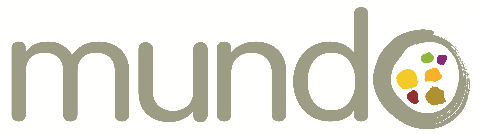 Questionnaire pour les associations à la recherche d’un bureau au sein de MundoVeuillez joindre vos statuts à la demande lorsque vous renvoyer le questionnaire.Note : Ce questionnaire nous permet d'analyser votre organisation et votre activité en fonction de nos objectifs et usages communs afin de respecter la cohérence des projets Mundo et de ses organisations. Nous enregistrons ces données dans notre système afin que nous puissions facilement vous recontacter dès qu’un espace adapté à votre demande se libère.Date de la demandeAdhérez-vous à notre charte éthique jointe ?1. Nom officiel complet de l’association et acronyme.2. Adresse3. Personne de contact: Nom et fonction4. Téléphone5. Email6. Web site7. Statut légal de l’association et objet social8. Principales sources de financement avec noms et pourcentage du budget total et veuillez inclure le rapport financier détaillé de l’année précédente (audité ou non)9. Secteur d’activité (environnement, social, humanitaire, …)10. Brève description de votre organisation (objectifs, structure, membres, affiliations, etc.)11. Y-a-t-il une personne/organisation travaillant à Mundo-b ou Mundo-j pouvant vous donner une référence ?12. Avez-vous un délai (préavis) pour quitter vos bureaux actuels ou une date/période précise à quelle vous souhaiteriez intégrer Mundo-b ou Mundo-j ?13. Quel est votre besoin en terme de postes de travail ou quel est le nombre de mètres carrés dont vous avez besoin par personne ?14. Si vous avez besoin d’un seul poste de travail, préféreriez-vous :a) un poste de travail partagé (formule "Hive" avec mobilier, accès Internet et téléphone fournis), selon l'un/e de ces contrats / formules :14. Si vous avez besoin d’un seul poste de travail, préféreriez-vous :Temps complet (permanent) (250)14. Si vous avez besoin d’un seul poste de travail, préféreriez-vous :Temps partiel (utilisations épisodique pour quelques jours par an) :14. Si vous avez besoin d’un seul poste de travail, préféreriez-vous :120 jours/an14. Si vous avez besoin d’un seul poste de travail, préféreriez-vous :50 jours/an14. Si vous avez besoin d’un seul poste de travail, préféreriez-vous :20 jours/an14. Si vous avez besoin d’un seul poste de travail, préféreriez-vous :6 jours/an14. Si vous avez besoin d’un seul poste de travail, préféreriez-vous :b) être sous-locataire permanent dans un bureau déjà occupé par une ou plusieurs associations.15. Dans le cas où il n’y a pas de possibilité maintenant pour un bureau ou une place dans le Hive, souhaiteriez-vous être mis sur une liste d’attente afin d’être recontacté si une opportunité se présente ?16. Avez-vous des besoins réguliers en termes de salle de réunion ?Au moins une fois par semaine16. Avez-vous des besoins réguliers en termes de salle de réunion ?Au moins une fois par mois16. Avez-vous des besoins réguliers en termes de salle de réunion ?Plus épisodiquement16. Avez-vous des besoins réguliers en termes de salle de réunion ?Rarement